Потешки и пестушки придумывались в народе с давних времен и остаются популярными у заботливых родителей и опытных педагогов по сей день.Потешки для детей не  только развлекают и приносят радость детям, но и служат для раннего развития малышей. Рассказывайте их очень ласково, и счастливый ребенок постепенно будет привыкать к вашему голосу, пытаться понять ваши слова, а в будущем и повторять.Потешки для малышей устанавливают незримую очень тесную связь между ребенком и близкими ему людьми. А также с их помощью дети знакомятся с окружающим миром и своим телом.Большие ноги Большие ноги шли по дороге: То-о-п, то-о-п, то-о-п! То-о-п, то-о-п, то-о-п! Маленькие ножки бежали по дорожке: Топ-топ-топ! Топ-топ-топ! Топ! Топ-топ-топ! Топ-топ-топ! Топ!

Киска, киска, киска, брысь! Киска, киска, киска, брысь! На дорожку не садись, Наш малыш по ней пойдёт, Через киску упадёт!..
Ладушки-ладушки! Ладушки-ладушки! Где были? — У бабушки! — Что ели? — Кашку! — Что пили? — Бражку! Кашка масленька, Бражка сладенька, Бабушка добренька. Попили, поели, Домой полетели, На головку сели, Ладушки запели!..


Люли, люли, люли Люли, люли, люли, Прилетели гули, Стали гули ворковать, Стали гули хлопотать: Залетели в уголок, Зажигали огонёк,Стали кашку варить, Стали детку кормить.

Сидит белка на тележке Сидит белка на тележке, Продаёт она орешки: Лисичке-сестричке, Воробью, синичке, Мишке толстопятому, Заиньке усатому, Кому в зобок, Кому в платок, Кому в лапочку.

Сорока-белобока Сорока-белобока Кашу варила, Деток кормила! Этому дала, Этому дала, Этому дала, Этому дала, А этому не дала: «Ты воды не носил, Ты дров не рубил, Ты печь не топил, Ты чашки не мыл! Кашу сами мы съедим, А лентяю не дадим!»

Баю, баю, буси!Баю, баю, буси!
Прилетели гуси.
Сели гусюшки в кружок,
Дали Ване пирожок,
Дали Ване пряничка.
Спи скорее, Ванечка!Прилетели птичкиПрилетели птички,
Принесли водички.
Надо просыпаться,
Надо умываться,
Чтобы глазки блестели,
Чтобы щечки горели,
Чтоб смеялся роток,
Чтоб кусался зубок!Пальчик-зайчикЭтот пальчик хочет спать,
Этот пальчик лег в кровать,
Этот пальчик прикорнул,
Этот пальчик уж уснул!
А последний – пятый пальчик
Шустро прыгает, как зайчик.
Мы сейчас его уложим
И уснем с тобою тоже!Поехали-поехалиПоехали, поехали
За шишками-орехами!
По кочкам, по кочкам,
По ягодкам, цветочкам,
Пенечкам и кусточкам,
Зелененьким листочкам
В ямку – бух!УмываемсяАй, лады, лады,
Не боимся мы воды,
Чисто умываемся,
Детке улыбаемся.Водичка, водичкаВодичка, водичка,
Умой моё личико,
Чтобы глазоньки блестели,
Чтобы щёчки краснели,
Чтоб смеялся роток,
Чтоб кусался зубок!ЗайкаЗайка начал умываться.
Видно в гости он собрался.
Вымыл ротик,
Вымыл носик,
Вымыл ухо,
Вот и сухо!Божья коровкаБожья коровка, полети на небоПринеси нам хлеба, Черного, белого, только не горелого!Идет коза рогатаяИдет коза рогатая,Идет коза бодатая,За малыми ребятами.Ножками - топ-топ!Глазками – хлоп-хлоп!Кто каши не ест,Кто молока не пьет,Того забодает, забодает!Ехали мы, ехалиЕхали, ехалиВ лес за орехами.По гладенькой дорожке, По кочкам, по кочкам.Рысью, шагом – в яму бух!Раздавили сорок мух!Гуси, гуси- гуси, гуси!- Га-га-га!- Есть хотите? - Да-да-да!- Ну летите!- Нам нельзя:Серый волк под горойНе пускает нас домой!Мишка косолапыйМишка косолапый, по лесу идет,Шишки собирает, песенки поет.Шишка отскочила – прямо мишке в лоб!Мишка рассердился и ногою – топ!Кошкин домТили-бом! Тили-бом!Загорелся кошкин дом!Загорелся кошкин дом,Идет дым столбом!Кошка выскочила,Глаза выпучила:- Ой, спасите, потушите!Бом-бом! Бом-бом!Бежит курочка с ведром, Заливать кошкин дом.Спешит уточка с ковшом,А гусак с котелком.А лошадка – с помелом, А собачка с фонарем,Серый заюшка - с листом.Дружно враз! Раз! Раз!И огонь погас!УлиткаУлитка, улитка,Высунь рога – Дам тебе, улитка,Кусок пирога!Ползи по дорожке, Дам тебе лепешки. ЗайкаЗайка начал умываться  -Видно, в гости он собрался.Вымыл ротик,Вымыл носик,Вымыл ухо – Вот и сухо.КаравайКак на Машины имениныИспекли мы каравай.Вот такой вышины,Вот такой низины.Вот такой ужины, Вот такой ширины.Каравай, каравай,Кого хочешь выбирай.Тень-тень-потетеньТень-тень-потетень,Выше города плетень.Сели звери под плетень, Похвалялися весь день. Похвалялася лиса:- Всему свету я краса!Похвалялся зайка:- Поди, поди, догоняй-ка!Похвалялся медведь:- Могу песни я петь!ДождикДождик, дождик,Кап-кап-кап!Мокрые дорожки!Нам нельзя идти гулять,Мы промочим ножки!Петушок - Петушок, петушок – Золотой гребешок,Масляна головушка,Шелкова бородушка, Что ты рано встаешь, Голосисто поешь, Деткам спать не даешь?Котенька-котокКотя, котенька-коток,Котя – рыженький хвосток!Приди котик, ночевать, Мою детоньку качать.Как у наших у воротКак у наших у воротМуха песенки поет.Ай-люли, вот поет,Ай-люли, вот поет.Комар музыку ведет,Стрекоза плясать идет,Ай-люли, вот идет,Ай-люли, вот идет.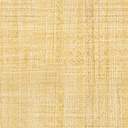 